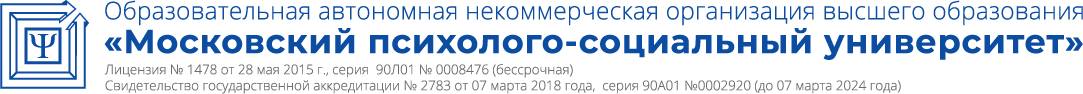 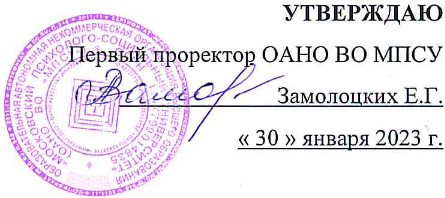 Юридический факультетРабочая программа учебной дисциплиныОсновы инклюзивной культурыНаправление подготовки40.03.01 ЮриспруденцияНаправленность (профиль) подготовки:Гражданско-правовойКвалификация (степень) выпускника:Бакалавр Форма обучения:Очная, очно-заочная, заочнаяСоставитель программы:Третьяков А.Л., старший преподаватель кафедры социальной психологии;Саблева А.С., к.п.н., доцент кафедры логопедии и специальной психологииМосква 2023СОДЕРЖАНИЕ1.  Аннотация к дисциплинеРабочая программа дисциплины «Основы инклюзивной культуры» составлена в соответствии с требованиями ФГОС ВО по направлению подготовки 40.03.01 Юриспруденция (уровень бакалавриата), утвержденного приказом Министерства образования и науки РФ № 1011 от 13.08.2020.Рабочая программа содержит обязательные для изучения темы по дисциплине «Основы инклюзивной культуры». Дисциплина дает целостное представление о теории, технологиях, формах и методах применения инклюзивного подхода в профессиональной деятельности.Место дисциплины в структуре образовательной программыНастоящая дисциплина включена в Обязательную часть Блока 1. Дисциплины (модули) учебных планов по направлению подготовки 40.03.01 Юриспруденция (уровень бакалавриата).Дисциплина изучается на 2 курсе в 3 семестре по очной форме обучения, на 2 курсе в 4 семестре по очно-заочной и заочной формам обучения, форма контроля для всех форм обучения – зачет.Цель изучения дисциплины: Целью изучения дисциплины является: - формирование у обучающихся теоретических знаний и практических навыков об организации и специфике профессиональной деятельности в инклюзивном пространстве.Основными задачами изучения дисциплины являются:- ознакомить с нормативно-правовыми	основами	инклюзивности в профессиональной сфере; - сформировать представления о специальных условиях и особых потребностях в инклюзивном пространстве;- сформировать представления о профессиональной деятельности при включении инклюзивных лиц;- научить планировать и участвовать в создании специальных профессиональных условий для инклюзивных субъектов деятельности.Компетенции обучающегося, формируемые в результате освоения дисциплины:УК-9 - Способен использовать базовые дефектологические знания в социальной и профессиональной сферах2. Перечень планируемых результатов обучения, соотнесенных с планируемыми результатами освоения образовательной программыПроцесс изучения дисциплины направлен на формирование компетенций, предусмотренных ФГОС ВО по направлению подготовки 40.03.01 Юриспруденция (уровень бакалавриата). Профессиональные компетенции определяются на основе анализа требований к профессиональным компетенциям, предъявляемых к выпускникам на рынке труда, обобщения отечественного и зарубежного опыта, проведения консультаций с ведущими работодателями, объединениями работодателей отрасли, в которой востребованы выпускники.3. Объем дисциплины в зачетных единицах с указанием количества академических часов, выделенных на контактную работу обучающихся с преподавателем (по видам занятий) и на самостоятельную работу обучающихсяОбщая трудоемкость дисциплины составляет 2 зачетные единицы.3.1 Объём дисциплины по видам учебных занятий (в часах)4. Содержание дисциплины, структурированное по темам (разделам) с указанием отведенного на них количества академических часов и видов учебных занятий4.1. Разделы дисциплины и трудоемкость по видам учебных занятий (в академических часах)для очной формы обучениядля очно-заочной формы обучениядля заочной формы обучения4.2. Содержание дисциплины, структурированное по разделам (темам)Тема 1. Инклюзивное образование в современной России  Содержание лекционного курса Понятие «Инклюзивное образование».  Обзор опыта российской системы в реализации инклюзивного подхода к инклюзивным лицам. Образ инклюзивного и интегрированного образования в массовом сознании россиян. Обзор трёх моделей инклюзивного и интегрированного образования субъектов деятельности, реализуемых в Белоруссии. Обзор моделей инклюзивного образования в Армении, на Украине, в Великобритании, США и других странах.Нормативная и правовая база получения образования инклюзивными лицами, в том числе с инвалидностью, в образовательных организациях. Основные нормативно-правовые регламенты: международные, федеральные, правительственные, ведомственные, региональные. Нормативно-правовые акты профессиональной организации. Локальные акты профессиональной организации в части включения инклюзивных лиц в профессиональный процесс.  Содержание практических занятийСпецифика инклюзивного и интегрированного образования. Инклюзивное и интегрированное обучение и воспитание лиц в контексте стратегии гуманизации процесса образования. Этико-методологические аспекты инклюзивного и интегрированного образования (опыт формирования за рубежом и в России). Л.С. Выготский как основоположник интегрированного образования в отечественной педагогике. Инклюзивное образование как долгосрочная стратегия. Проблемы и перспективы инклюзивного образования.Тема 2. Характеристика потребностей инклюзивных лиц в профессиональной деятельностиСодержание лекционного курса Общие закономерности психического развития инклюзивных лиц. Специальные потребности: понятие, структура, общая характеристика. Особые образовательные потребности инклюзивных лиц. Содержание практических занятийХарактеристика особых потребностей лиц с нарушениями речи.  Характеристика особых потребностей лиц с нарушениями слуха. Характеристика особых потребностей лиц с нарушениями опорно-двигательного аппарата. Характеристика особых потребностей лиц с задержкой психического развития. Характеристика особых потребностей лиц с умственной отсталостью. Характеристика особых потребностей лиц с тяжелыми нарушениями речи. Характеристика особых потребностей лиц с расстройствами аутистического спектра.Тема 3. Специальные профессиональные условия для инклюзивных лиц Содержание лекционного курса Специальные условия: понятие, структура, общая характеристика. Общие подходы к определению специальных условий в профессиональных учреждениях и организациях. Характеристика специальных условий для инклюзивных субъектов профессиональной деятельности.  Содержание практических занятийОписание особых потребностей лиц с нарушениями речи.  Описание особых потребностей лиц с нарушениями слуха. Описание особых потребностей лиц с нарушениями опорно-двигательного аппарата. Описание особых потребностей лиц с задержкой психического развития. Описание особых потребностей лиц с умственной отсталостью. Описание особых потребностей лиц с тяжелыми нарушениями речи. Тема 4. Особенности проведения процесса профессионального обучения и развития инклюзивных лицСодержание лекционного курса Профессиональные действия как основа профессионального обучения и развития инклюзивных лиц. Принципы диагностики обучения и развития инклюзивных лиц. Особенности психического развития инклюзивных лиц. Диагностика познавательных профессиональных действий. Диагностика регулятивных профессиональных действий. Диагностика личностных и коммуникативных профессиональных действий. Содержание практических занятийОбщие особенности развития инклюзивных лиц. Специфические закономерности нарушенного развития. Познавательные профессиональные действия. Развитие регулятивных профессиональных действий. Критерии оценки сформированности коммуникативных профессиональных действий.  5. Перечень учебно-методического обеспечения для самостоятельной работы обучающихся по дисциплине Одним из основных видов деятельности студента является самостоятельная работа, которая включает в себя изучение лекционного материала, учебников и учебных пособий, первоисточников, решение задач, выступления на групповых занятиях, выполнение заданий преподавателя. Методика самостоятельной работы по учебной дисциплине «Инклюзивные технологии в профессиональной деятельности» предварительно разъясняется преподавателем и в последующем может уточняться с учетом индивидуальных особенностей студентов, в том числе связанных с ограничением возможностей здоровья. Время и место самостоятельной работы выбираются студентами по своему усмотрению с учетом рекомендаций преподавателя.Самостоятельную работу над дисциплиной следует начинать с изучения программы, которая содержит основные требования к знаниям, умениям и навыкам обучающихся. Обязательно следует вспомнить рекомендации преподавателя, данные в ходе установочных занятий. Затем – приступать к изучению отдельных разделов и тем в порядке, предусмотренном программой.6. Оценочные материалы для проведения промежуточной аттестации обучающихся по дисциплине «Основы инклюзивной культуры».Промежуточная аттестация по дисциплине проводится в форме зачета.6.1. Описание показателей и критериев оценивания компетенций, описание шкал оценивания6.2. Методические материалы, определяющие процедуры оценивания знаний, умений, навыков и(или) опыта деятельности, характеризующих этапы формирования компетенций в процессе освоения образовательной программы6.3. Типовые контрольные задания или иные материалы, необходимые для процедуры оценивания знаний, умений, навыков и(или) опыта деятельности, характеризующих этапы формирования компетенций в процессе освоения образовательной программы6.3.1. Типовые задания для проведения текущего контроля обучающихсяТема 1. Инклюзивное образование в современной России  Содержание практических занятийСпецифика инклюзивного и интегрированного образования. Инклюзивное и интегрированное обучение и воспитание лиц в контексте стратегии гуманизации процесса образования. Этико-методологические аспекты инклюзивного и интегрированного образования (опыт формирования за рубежом и в России). Л.С. Выготский как основоположник интегрированного образования в отечественной педагогике. Инклюзивное образование как долгосрочная стратегия. Проблемы и перспективы инклюзивного образования.Тема 2. Характеристика потребностей инклюзивных лиц в профессиональной деятельностиСодержание практических занятийХарактеристика особых потребностей лиц с нарушениями речи.  Характеристика особых потребностей лиц с нарушениями слуха. Характеристика особых потребностей лиц с нарушениями опорно-двигательного аппарата. Характеристика особых потребностей лиц с задержкой психического развития. Характеристика особых потребностей лиц с умственной отсталостью. Характеристика особых потребностей лиц с тяжелыми нарушениями речи. Характеристика особых потребностей лиц с расстройствами аутистического спектра.Тема 3. Специальные профессиональные условия для инклюзивных лиц Содержание практических занятийОписание особых потребностей лиц с нарушениями речи.  Описание особых потребностей лиц с нарушениями слуха. Описание особых потребностей лиц с нарушениями опорно-двигательного аппарата. Описание особых потребностей лиц с задержкой психического развития. Описание особых потребностей лиц с умственной отсталостью. Описание особых потребностей лиц с тяжелыми нарушениями речи. Тема 4. Особенности проведения процесса профессионального обучения и развития инклюзивных лицСодержание практических занятийОбщие особенности развития инклюзивных лиц. Специфические закономерности нарушенного развития. Познавательные профессиональные действия. Развитие регулятивных профессиональных действий. Критерии оценки сформированности коммуникативных профессиональных действий.  6.3.2. Типовые задания для проведения промежуточной аттестации обучающихся.Промежуточная аттестация по дисциплине «Основы инклюзивной культуры» проводится в форме зачета.Примерные вопросы к зачёту Раскройте понятие «Инклюзивное образование».  Какой имеется опыт реализации инклюзивного подхода к лицам с особыми возможностями здоровья в российской системе образования. Модели инклюзивного и интегрированного образования лиц, реализуемых в Белоруссии. Локальные акты профессиональной организации в части включения инклюзивных лиц в профессиональную деятельность.  Специфика инклюзивного и интегрированного образования. Инклюзивное и интегрированное обучение и воспитание лиц в контексте стратегии гуманизации процесса образования.Этико-методологические аспекты инклюзивного и интегрированного образования (опыт формирования за рубежом и в России). Проблемы и перспективы инклюзивного образования.Общие закономерности психического развития инклюзивных лиц. Специальные образовательные потребности: понятие, структура, общая характеристика. Особые потребности инклюзивных лиц.Характеристика особых потребностей инклюзивных лиц.  Характеристика особых потребностей инклюзивных лиц с нарушениями слуха. Характеристика особых потребностей инклюзивных лиц с нарушениями опорно-двигательного аппарата. Характеристика особых потребностей инклюзивных лиц с задержкой психического развития.Примерная тематика для презентацийХарактеристика особых потребностей инклюзивных лиц с умственной отсталостью. Характеристика особых потребностей инклюзивных лиц с тяжелыми нарушениями речи. Характеристика особых потребностей инклюзивных лиц с расстройствами аутистического спектра.Специальные условия: понятие, структура, общая характеристика. Общие подходы к определению специальных условий в профессиональных учреждениях и организациях. Характеристика специальных условий для инклюзивных лиц.  Описание специальных условий для инклюзивных лиц (подробно о любой категории инклюзивных лиц).Профессиональные действия как основа диагностики процесса обучения инклюзивных лиц. Принципы диагностики обучения и развития инклюзивных лиц. Особенности психического развития инклюзивных лиц. Диагностика познавательных профессиональных действий. Диагностика регулятивных профессиональных действий.Диагностика личностных и коммуникативных профессиональных действий. Объекты адаптации и модификации. Технологии адаптации с учётом индивидуальных особенностей инклюзивных лиц. Модификация индивидуальных профессиональных программ для инклюзивных лиц. Психолого-педагогическое сопровождение семьи субъектов инклюзивных лиц.6.4. Методические материалы, определяющие процедуры оценивания знаний, умений, навыков и (или) опыта деятельности, характеризующих этапы формирования компетенций.С целью определения уровня овладения компетенциями, закрепленными за дисциплиной, в заданные преподавателем сроки проводится текущий и промежуточный контроль знаний, умений и навыков каждого обучающегося. Все виды текущего контроля осуществляются на практических занятиях. Исключение составляет устный опрос, который может проводиться в начале или конце лекции в течение 15-20 мин. с целью закрепления знаний терминологии по дисциплине. При оценке компетенций принимается во внимание формирование профессионального мировоззрения, определенного уровня культуры, этические навыки, а также личные качества обучающегося формирования.Процедура оценивания компетенций обучающихся основана на следующих стандартах:1.   Периодичность проведения оценки (1 раз в неделю).2. Многоступенчатость: оценка (как преподавателем, так и обучающимися группы) и самооценка обучающегося, обсуждение результатов и комплекс мер по устранению недостатков.3. Единство используемой технологии для всех обучающихся, выполнение условий сопоставимости результатов оценивания.4. Соблюдение последовательности проведения оценки.Текущая аттестация обучающихся. Текущая аттестация обучающихся по дисциплине «Инклюзивные технологии в профессиональной деятельности» проводится в соответствии с локальными нормативными актами ОАНО ВО «МПСУ» и является обязательной.Текущая аттестация по дисциплине «Инклюзивные технологии в профессиональной деятельности» проводится в форме опроса и контрольных мероприятий по оцениванию фактических результатов обучения обучающихся осуществляется ведущим преподавателем. Объектами оценивания выступают:учебная дисциплина (активность на занятиях, своевременность выполнения различных видов заданий, посещаемость всех видов занятий по аттестуемой дисциплине);степень усвоения теоретических знаний (анализ и оценка активности и эффективности участия в практических занятиях, тестирование и т.д.);уровень овладения практическими умениями и навыками по всем видам учебной работы (работа на семинарах или практических занятиях, включая интерактив);результаты самостоятельной работы (работа на семинарских занятиях, изучение книг из списка основной и дополнительной литературы).Активность обучающегося на занятиях оценивается на основе выполненных обучающимся работ и заданий, предусмотренных данной рабочей программой дисциплины. Кроме того, оценивание обучающегося проводится на текущем контроле по дисциплине. Оценивание обучающегося на контрольной неделе проводится преподавателем независимо от наличия или отсутствия обучающегося (по уважительной или неуважительной причине) на занятии. Оценка носит комплексный характер и учитывает достижения обучающегося по основным компонентам учебного процесса за текущий период.Оценивание обучающегося носит комплексный характер и учитывает достижения обучающегося по основным компонентам учебного процесса за текущий период с выставлением оценок в ведомости.Промежуточная аттестация обучающихся. Промежуточная аттестация обучающихся по дисциплине «Инклюзивные технологии в профессиональной деятельности» проводится в соответствии с локальными нормативными актами ОАНО ВО «МПСУ» и является обязательной.Промежуточная аттестация по дисциплине «Основы инклюзивной культуры» проводится в соответствии с учебным планом в виде зачета с оценкой в период зачетно-экзаменационной сессии в соответствии с графиком проведения зачетов. Обучающиеся допускаются к зачету по дисциплине в случае выполнения им учебного плана по дисциплине: выполнения всех заданий и мероприятий, предусмотренных программой дисциплины.Оценка знаний обучающегося на зачете определяется его учебными достижениями в семестровый период и результатами текущего контроля знаний и ответом на зачете с оценкой.Знания умения, навыки обучающегося на зачете оцениваются: «зачтено», «не зачтено».Основой для определения оценки служит уровень усвоения обучающимися материала, предусмотренного данной рабочей программой.7. Перечень основной и дополнительной учебной литературы, необходимой для освоения дисциплины а) основная учебная литература:Профессиональная ориентация в системе высшего инклюзивного образования : учебное пособие / К.А. Волкова [и др.].. — Новосибирск : Новосибирский государственный технический университет, 2019. — 176 c. — ISBN 978-5-7782-3965-4. — Текст : электронный // IPR SMART : [сайт]. — URL: https://www.iprbookshop.ru/99212.html (дата обращения: 10.03.2022). — Режим доступа: для авторизир. пользователейСеменова Л.Э. Психологическое благополучие субъектов инклюзивного образования : учебно-методическое пособие / Семенова Л.Э.. — Саратов : Вузовское образование, 2019. — 84 c. — ISBN 978-5-4487-0514-4. — Текст : электронный // IPR SMART : [сайт]. — URL: https://www.iprbookshop.ru/84679.html (дата обращения: 10.03.2022). — Режим доступа: для авторизир. пользователейТехнологии обучения и формирования личности будущего специалиста в сфере экономики с учетом требований работодателей : монография / Е.В. Камнева [и др.].. — Москва : Прометей, 2018. — 178 c. — ISBN 978-5-907003-69-9. — Текст : электронный // IPR SMART : [сайт]. — URL: https://www.iprbookshop.ru/94553.html (дата обращения: 10.03.2022). — Режим доступа: для авторизир. пользователей б) дополнительная учебная литература:Кряжева Е.В. Психология мотивации: учебно-профессиональная мотивация : учебное пособие / Кряжева Е.В., Виноградская М.Ю., Цымбалюк А.Э.. — Саратов : Вузовское образование, 2020. — 75 c. — ISBN 978-5-4487-0682-0. — Текст : электронный // IPR SMART : [сайт]. — URL: https://www.iprbookshop.ru/93800.html (дата обращения: 10.03.2022). — Режим доступа: для авторизир. пользователейПрактикум по дифференциальной психодиагностике профессиональной пригодности : учебное пособие / В.А. Бодров [и др.].. — Москва, Саратов : ПЕР СЭ, Ай Пи Эр Медиа, 2019. — 768 c. — ISBN 978-5-4486-0825-4. — Текст : электронный // IPR SMART : [сайт]. — URL: https://www.iprbookshop.ru/88188.html (дата обращения: 10.03.2022). — Режим доступа: для авторизир. пользователейРазвитие личности в условиях семейной, образовательной и профессиональных сред : коллективная монография / Г.Н. Артемьева [и др.].. — Нижневартовск : Нижневартовский государственный университет, 2021. — 107 c. — ISBN 978-5-00047-617-8. — Текст : электронный // IPR SMART : [сайт]. — URL: https://www.iprbookshop.ru/118997.html (дата обращения: 10.03.2022). — Режим доступа: для авторизир. пользователейСмирнова А.А. Методы психологической оценки деятельности персонала и профессиональной детальности : учебное пособие / Смирнова А.А.. — Сочи : Сочинский государственный университет, 2020. — 40 c. — Текст : электронный // IPR SMART : [сайт]. — URL: https://www.iprbookshop.ru/106576.html (дата обращения: 10.03.2022). — Режим доступа: для авторизир. пользователей.8.  Методические указания для обучающихся по освоению дисциплины 9. Описание материально-технической базы, необходимой для осуществления образовательного процесса по дисциплинеДля осуществления образовательного процесса по дисциплине «Инклюзивные технологии в профессиональной деятельности» необходимо использование следующих помещений: Материально-техническое обеспечение дисциплины включает в себя: учебная аудитория для проведения учебных занятий, оснащенная оборудованием и техническими средствами обучения (мебель аудиторная (столы, стулья, доска), стол, стул преподавателя) и технические средства обучения (персональный компьютер; мультимедийное оборудование);помещение для самостоятельной работы обучающихся: специализированная мебель и компьютерная техника с возможностью подключения к сети «Интернет» и обеспечением доступа в электронную информационно-образовательную среду Университета.10. Перечень информационных технологий, используемых при осуществлении образовательного процесса по дисциплине, в том числе комплект лицензионного программного обеспечения, электронно-библиотечные системы, современные профессиональные базы данных и информационные справочные системыОбучающиеся обеспечены доступом к электронной информационно-образовательной среде Университета из любой точки, в которой имеется доступ к сети «Интернет», как на территории организации, так и вне ее.10.1 Лицензионное программное обеспечение:1. Операционная система Microsoft Windows XP Professional Russian — OEM-лицензии (поставляются в составе готового компьютера);2. Операционная система Microsoft Windows 7 Professional — OEM-лицензии (поставляются в составе готового компьютера);3. Программный пакет Microsoft Office 2007 — лицензия № 45829385 от 26.08.2009;4. Программный пакет Microsoft Office 2010 Professional — лицензия № 48234688 от 16.03.2011;5. Программный пакет Microsoft Office 2010 Professional — лицензия № 49261732 от 04.11.2011;6. Комплексная система антивирусной защиты DrWEB Entrprise Suite — лицензия № 126408928;7. 1С: Бухгалтерия 8 учебная версия — лицензионный договор № 01/200213 от 20.02.2013;8. Программный комплекс IBM SPSS Statistic BASE — лицензионный договор № 20130218-1 от 12.03.2013;9. Программный пакет LibreOffice — свободная лицензия Lesser General Public License10. Корпоративная платформа Microsoft Teams. Проприетарная лицензия.10.2. Электронно-библиотечная система:Электронная библиотечная система (ЭБС): http://www.iprbookshop.ru/10.3. Современные профессиональные баз данных:Официальный интернет-портал базы данных правовой информации http://pravo.gov.ruПортал "Информационно-коммуникационные технологии в образовании" http://www.ict.edu.ruНаучная электронная библиотека http://www.elibrary.ru/Национальная электронная библиотека http://www.nns.ru/Электронные ресурсы Российской государственной библиотеки http://www.rsl.ru/ru/root3489/allWeb of Science Core Collection — политематическая реферативно-библиографическая и наукометрическая (библиометрическая) база данных — http://webofscience.comПолнотекстовый архив ведущих западных научных журналов на российской платформе Национального электронно-информационного консорциума (НЭИКОН) http://neicon.ruБазы данных издательства Springer https://link.springer.comwww.minfin.ru Сайт Министерства финансов РФhttp://gks.ru Сайт Федеральной службы государственной статистикиwww.skrin.ru База данных СКРИН (крупнейшая база данных по российским компаниям, отраслям, регионам РФ)www.cbr.ru Сайт Центрального Банка Российской Федерацииhttp://moex.com/ Сайт Московской биржиwww.fcsm.ru Официальный сайт Федеральной службы по финансовым рынкам (ФСФР)www.rbc.ru Сайт РБК («РосБизнесКонсалтинг» - ведущая российская компания, работающая в сферах масс-медиа и информационных технологий)www.expert.ru Электронная версия журнала «Эксперт»http://ecsn.ru/ «Экономические науки»10.4. Информационные справочные системы:Информационно-правовая система «Консультант+» Информационно-справочная система «LexPro» Портал Федеральных государственных образовательных стандартов высшего образования http://fgosvo.ruwww.garant.ru Информационно-правовая система Гарант11. Особенности реализации дисциплины для инвалидов и лиц с ограниченными возможностями здоровьяДля обеспечения образования инвалидов и обучающихся с ограниченными возможностями здоровья по личному заявлению обучающегося разрабатывается адаптированная образовательная программа, индивидуальный учебный план с учетом особенностей их психофизического развития и состояния здоровья, в частности применяется индивидуальный подход к освоению дисциплины, индивидуальные задания: рефераты, письменные работы и, наоборот, только устные ответы и диалоги, индивидуальные консультации, использование диктофона и других записывающих средств для воспроизведения лекционного и семинарского материала.В целях обеспечения обучающихся инвалидов и лиц с ограниченными возможностями здоровья библиотека комплектует фонд основной учебной литературой, адаптированной к ограничению их здоровья, предоставляет возможность удаленного использования электронных образовательных ресурсов, доступ к которым организован в ОАНО ВО «МПСУ». В библиотеке проводятся индивидуальные консультации для данной категории пользователей, оказывается помощь в регистрации и использовании сетевых и локальных электронных образовательных ресурсов, предоставляются места в читальном зале, оборудованные программами невизуального доступа к информации, экранными увеличителями и техническими средствами усиления остаточного зрения: Microsoft Windows 7, Центр специальных возможностей, Экранная лупа; MicrosoftWindows 7, Центр специальных возможностей, Экранный диктор; MicrosoftWindows 7, Центр специальных возможностей, Экранная клавиатура; экранная лупа OneLoupe; речевой синтезатор «Голос».12.Лист регистрации измененийРабочая программа учебной дисциплины обсуждена и утверждена на заседании Ученого совета от «30» января 2023 г. протокол №51. Аннотация к дисциплине……………………………………………………………………………………………….2. Перечень планируемых результатов обучения, соотнесенных с планируемыми результатами освоения основной профессиональной образовательной программы………………………………………………………..........3. Объем дисциплины в зачетных единицах с указанием количества академических часов, выделенных на контактную работу обучающихся с преподавателем (по видам занятий) и на самостоятельную работу обучающихся…………………………………………………………………………………………………………………3.1 Объём дисциплины по видам учебных занятий (в часах)……………………………………………………………..4. Содержание дисциплины, структурированное по темам (разделам) с указанием отведенного на них количества академических часов и видов учебных занятий…………………………………………………………………………...4.1 Разделы дисциплины и трудоемкость по видам учебных занятий (в академических часах)………………………4.2 Содержание дисциплины, структурированное по разделам………………………………………………….............5. Перечень учебно-методического обеспечения для самостоятельной работы обучающихся по дисциплине………6. Оценочные материалы для проведения промежуточной аттестации обучающихся по дисциплине «Основы инклюзивной культуры» …………………………………………………………..……6.1. Описание показателей и критериев оценивания компетенций, описание шкал оценивания ……………………..6.2. Методические материалы, определяющие процедуры оценивания знаний, умений, навыков и (или) опыта деятельности, характеризующих этапы формирования компетенций в процессе освоения основной профессиональной образовательной программы………………………………………………………………………….6.3. Типовые контрольные задания или иные материалы, необходимые для процедуры оценивания знаний, умений, навыков и (или) опыта деятельности, характеризующих этапы формирования компетенций в процессе освоения основной профессиональной образовательной программы…………………………………………………...6.3.1. Типовые задания для проведения текущего контроля обучающихся…………………………………………….6.3.2. Типовые задания для проведения промежуточной аттестации обучающихся……………………………………6.4. Методические материалы, определяющие процедуры оценивания знаний, умений, навыков и (или) опыта деятельности, характеризующих этапы формирования компетенций………………..…………………………………...7. Перечень основной и дополнительной учебной литературы, необходимой для освоения дисциплины ……………8. Методические указания для обучающихся по освоению дисциплины ……………………………………….............9. Описание материально-технической базы, необходимой для осуществления образовательного процесса по дисциплине……………………………………………………………………………………………………………………10. Перечень информационных технологий, используемых при осуществлении образовательного процесса по дисциплине, в том числе комплект лицензионного программного обеспечения, электронно-библиотечные системы, современные профессиональные базы данных и информационные справочные системы……………………………………………………………………………………………………………………….10.1 Лицензионное программное обеспечение…………………………………………………………………….............10.2. Электронно-библиотечная система…………………………………………………………………………………...10.3. Современные профессиональные баз данных………………………………………………………………………..10.4. Информационные справочные системы……………………………………………………………………………...11. Особенности реализации дисциплины для инвалидов и лиц с ограниченными возможностями здоровья.............12.Лист регистрации изменений…………………………………………………………………………………………….3444558101111131414151617182020202121212222	КодкомпетенцииРезультаты освоения ООП (содержание компетенций)Индикаторы достижения компетенцийФормы образовательной деятельности, способствующие формированию и развитию компетенции3УК-9Способен использовать базовые дефектологические знания в социальной и профессиональной сферахУК-9.1Осознает значимость и проблемы профессиональной и социальной адаптации лиц с ограниченными возможностями.Контактная работа:ЛекцииПрактические занятияСамостоятельная работа3УК-9Способен использовать базовые дефектологические знания в социальной и профессиональной сферахУК-9.2Содействует успешной профессиональной и социальной адаптации лиц с ограниченными возможностями.Контактная работа:ЛекцииПрактические занятияСамостоятельная работаОбъём дисциплиныВсего часовВсего часовВсего часовОбъём дисциплиныочная форма обученияочно-заочная форма обучениязаочная форма обученияОбщая трудоемкость дисциплины727272Контактная работа обучающихся с преподавателем (всего)36168Аудиторная работа (всего):36168в том числе:Лекции1884семинары, практические занятия1884лабораторные работыВнеаудиторная работа (всего):в том числе:Самостоятельная работа обучающихся (всего)365660Вид промежуточной аттестации обучающегося – зачёт 4№п/пРазделы и темы учебной дисциплиныСеместрВиды учебной работы, включая самостоятельную работу  и трудоемкость (в часах)Виды учебной работы, включая самостоятельную работу  и трудоемкость (в часах)Виды учебной работы, включая самостоятельную работу  и трудоемкость (в часах)Виды учебной работы, включая самостоятельную работу  и трудоемкость (в часах)Виды учебной работы, включая самостоятельную работу  и трудоемкость (в часах)Виды учебной работы, включая самостоятельную работу  и трудоемкость (в часах)Виды учебной работы, включая самостоятельную работу  и трудоемкость (в часах)Вид оценочного средства  текущего контроля успеваемости, промежуточной аттестации (по семестрам)№п/пРазделы и темы учебной дисциплиныСеместрВСЕГОИз них аудиторные занятияИз них аудиторные занятияИз них аудиторные занятияСамостоятельная работаКонтрольная работаКурсовая работаВид оценочного средства  текущего контроля успеваемости, промежуточной аттестации (по семестрам)№п/пРазделы и темы учебной дисциплиныСеместрВСЕГОЛекции Лабораторный практикумПрактические занятия /семинарыСамостоятельная работаКонтрольная работаКурсовая работаВид оценочного средства  текущего контроля успеваемости, промежуточной аттестации (по семестрам)Тема 1. Инклюзивное образование в современной России318448Опрос, рефератТема 2. Характеристика потребностей инклюзивных лиц в профессиональной деятельности318448Опрос, рефератТема 3. Специальные профессиональные условия для инклюзивных лиц3186410Коллоквиум, доклад -презентацияТема 4. Особенности проведения процесса профессионального обучения и развития инклюзивных лиц3184610Опрос, рефератВид   промежуточной   аттестации обучающегося (зачет)Вопросы, тестированиеИТОГО:72181836№п/пРазделы и темы учебной дисциплиныСеместрВиды учебной работы, включая самостоятельную работу  и трудоемкость (в часах)Виды учебной работы, включая самостоятельную работу  и трудоемкость (в часах)Виды учебной работы, включая самостоятельную работу  и трудоемкость (в часах)Виды учебной работы, включая самостоятельную работу  и трудоемкость (в часах)Виды учебной работы, включая самостоятельную работу  и трудоемкость (в часах)Виды учебной работы, включая самостоятельную работу  и трудоемкость (в часах)Виды учебной работы, включая самостоятельную работу  и трудоемкость (в часах)Вид оценочного средства  текущего контроля успеваемости, промежуточной аттестации (по семестрам)№п/пРазделы и темы учебной дисциплиныСеместрВСЕГОИз них аудиторные занятияИз них аудиторные занятияИз них аудиторные занятияСамостоятельная работаКонтрольная работаКурсовая работаВид оценочного средства  текущего контроля успеваемости, промежуточной аттестации (по семестрам)№п/пРазделы и темы учебной дисциплиныСеместрВСЕГОЛекции Лабораторный практикумПрактические занятия /семинарыСамостоятельная работаКонтрольная работаКурсовая работаВид оценочного средства  текущего контроля успеваемости, промежуточной аттестации (по семестрам)Тема 1. Инклюзивное образование в современной России  4182214Опрос, рефератТема 2. Характеристика потребностей инклюзивных лиц в профессиональной деятельности 4182214Опрос, рефератТема 3. Специальные профессиональные условия для инклюзивных лиц4182214Коллоквиум, доклад -презентацияТема 4. Особенности проведения процесса профессионального обучения и развития инклюзивных лиц4182214Опрос, рефератВид   промежуточной   аттестации обучающегося (зачёт)  Вопросы, тестированиеИТОГО:728856№п/пРазделы и темы учебной дисциплиныСеместрВиды учебной работы, включая самостоятельную работу  и трудоемкость (в часах)Виды учебной работы, включая самостоятельную работу  и трудоемкость (в часах)Виды учебной работы, включая самостоятельную работу  и трудоемкость (в часах)Виды учебной работы, включая самостоятельную работу  и трудоемкость (в часах)Виды учебной работы, включая самостоятельную работу  и трудоемкость (в часах)Виды учебной работы, включая самостоятельную работу  и трудоемкость (в часах)Виды учебной работы, включая самостоятельную работу  и трудоемкость (в часах)Вид оценочного средства  текущего контроля успеваемости, промежуточной аттестации (по семестрам)№п/пРазделы и темы учебной дисциплиныСеместрВСЕГОИз них аудиторные занятияИз них аудиторные занятияИз них аудиторные занятияСамостоятельная работаКонтрольная работаКурсовая работаВид оценочного средства  текущего контроля успеваемости, промежуточной аттестации (по семестрам)№п/пРазделы и темы учебной дисциплиныСеместрВСЕГОЛекции Лабораторный практикумПрактические занятия /семинарыСамостоятельная работаКонтрольная работаКурсовая работаВид оценочного средства  текущего контроля успеваемости, промежуточной аттестации (по семестрам)1.Тема 1. Инклюзивное образование в современной России  417114Опрос, реферат2.Тема 2. Характеристика потребностей инклюзивных лиц в профессиональной деятельности 417114Опрос, реферат3.Тема 3. Специальные профессиональные условия для инклюзивных лиц4181216Коллоквиум, доклад -презентация4.Тема 4. Особенности проведения процесса профессионального обучения и развития инклюзивных лиц4181216Опрос, рефератВид   промежуточной   аттестации обучающегося (зачет) 4 Вопросы, тестирование ИТОГО:7244604Наименование темыВопросы, вынесенные на самостоятельное изучениеФормы самостоятельной работыУчебно-методическоеобеспечениеФорма контроляТема 1. Инклюзивное образование в современной России  Нормативно-правовые акты профессиональной организации. Локальные акты профессиональной организации в части включения инклюзивных лиц в профессиональный процесс.  Работа в библиотеке, включая ЭБС.Подготовка рефератаЛитература к теме 1, работа с интернет-источникамиОпрос, рефератТема 2. Характеристика потребностей инклюзивных лиц в профессиональной деятельности Специальные потребности: понятие, структура, общая характеристика. Особые образовательные потребности инклюзивных лиц.Работа в библиотеке, включая ЭБС.Подготовка рефератаЛитература к теме 2Опрос, рефератТема 3. Специальные профессиональные условия для инклюзивных лицХарактеристика специальных условий для инклюзивных субъектов профессиональной деятельности.  Работа в библиотеке, включая ЭБС.Подготовка доклада- презентацииЛитература к теме 3Коллоквиум, доклад -презентацияТема 4. Особенности проведения процесса профессионального обучения и развития инклюзивных лицДиагностика познавательных профессиональных действий. Диагностика регулятивных профессиональных действий. Диагностика личностных и коммуникативных профессиональных действий.Работа в библиотеке, включая ЭБС.Подготовка рефератаЛитература к теме 4Опрос, рефератп/пНаименование оценочного средстваКраткая характеристика оценочного средстваШкала и критерии оценки, баллКритерии оценивания компетенции1Опрос Сбор первичной информации по выяснению уровня усвоения пройденного материала «Зачтено» - если обучающийся демонстрирует знание материала по разделу, основанные на знакомстве с обязательной литературой и современными публикациями; дает логичные, аргументированные ответы на поставленные вопросы. Также оценка «зачтено» ставится, если обучающимся допущены незначительные неточности в ответах, которые он исправляет путем наводящих вопросов со стороны преподавателя. «Не зачтено» - имеются существенные пробелы в знании основного материала по разделу, а также допущены принципиальные ошибки при изложении материала. УК-9.1, УК-9.2 2Коллоквиум Беседа преподавателя с учащимися на определенную тему из учебной программы «Зачтено» - если обучающийся демонстрирует знание материала по разделу, основанные на знакомстве с обязательной литературой и современными публикациями; дает логичные, аргументированные ответы на поставленные вопросы. Также оценка «зачтено» ставится, если обучающимся допущены незначительные неточности в ответах, которые он исправляет путем наводящих вопросов со стороны преподавателя. «Не зачтено» - имеются существенные пробелы в знании основного материала по разделу, а также допущены принципиальные ошибки при изложении материала. УК-9.1, УК-9.23Доклад-презентация Публичное выступление по представлению полученных результатов в программе Microsoft PowerPoint «5» – доклад выполнен в соответствии с заявленной темой, презентация легко читаема и ясна для понимания, грамотное использование терминологии, свободное изложение рассматриваемых проблем, докладчик правильно ответил на все вопросы в ходе дискуссии; «4» – некорректное оформление презентации, грамотное использование терминологии, в основном свободное изложение рассматриваемых проблем, докладчик частично правильно ответил на все вопросы в ходе дискуссии; «3» – отсутствие презентации, докладчик испытывал затруднения при выступлении и ответе на вопросы в ходе дискуссии; «2» - докладчик не раскрыл тему.УК-9.1, УК-9.27Зачет Зачет проводится по завершении изучения всей дисциплины в устной форме, по билетам, охватывающим весь пройденный материал, включая вопросы, отведенные для самостоятельного изучения. Вопросы для подготовки к зачету предоставляются обучающимся заранее с тем, чтобы у них была возможность подготовиться к процедуре проверки«Зачтено» - на вопросы билета даны правильные и точные ответы. Ответ отличает четкая логика и грамотность. Даны ссылки на первоисточники. Обоснована собственная позиция по отдельным проблемам финансового права. Ответ отличает безупречное знание базовой терминологии. Даны ответы на все дополнительные вопросы;- вопросы билета раскрыты достаточно полно и правильно. Достаточное знание базовой терминологии, умение раскрыть содержание терминов. В то же время, не на все дополнительные вопросы даны правильные ответы;- ответы на вопросы билета даны в целом правильно, однако неполно. Логика ответов недостаточно хорошо выстроена. Пропущен ряд важных деталей или, напротив, в ответе затрагивались посторонние вопросы. Базовая терминология в целом усвоена. Отсутствуют ответы на дополнительные вопросы. «Не зачтено» - знания по предмету полностью отсутствуют. Обучающийся не может изложить ни одного вопроса, путается в базовых понятиях, не в состоянии раскрыть содержание основных терминов.УК-9.1, УК-9.2№Форма контроля/ коды оцениваемых компетенцийПроцедура оцениванияШкала и критерии оценки, балл1.Зачет с оценкойУК-9.1, УК-9.2Зачет представляет собой выполнение обучающимся заданий билета, включающего в себя:Задание № 1 – теоретический вопрос на знание базовых понятий предметной области дисциплины, а также позволяющий оценить степень владения обучающимся принципами предметной области дисциплины, понимание их особенностей и взаимосвязи между ними;Задание № 2 – задание на анализ ситуации из предметной области дисциплины и выявление способности обучающегося выбирать и применять соответствующие принципы и методы решения практических проблем, близких к профессиональной деятельности;Задание №3 – задание на проверку умений и навыков, полученных в результате освоения дисциплины Выполнение обучающимся заданий оценивается по следующей балльной шкале: Задание 1: 1-2 балловЗадание 2: 1-2 балловЗадание 3: 1-2 баллов «Зачтено»– ответ правильный, логически выстроен, приведены необходимые выкладки, использована профессиональная лексика. Задания решены правильно. Обучающийся правильно интерпретирует полученный результат. - ответ в целом правильный, логически выстроен, приведены необходимые выкладки, использована профессиональная лексика. Ход решения задания правильный, ответ неверный. Обучающийся в целом правильно интерпретирует полученный результат. -ответ в основном правильный, логически выстроен, приведены не все необходимые выкладки, использована профессиональная лексика. Задания решены частично.«Не зачтено»- ответы на теоретическую часть неправильные или неполные. Задания не решеныВид деятельностиМетодические указания по организации деятельности обучающегосяПрактические занятияПроработка рабочей программы, уделяя особое внимание целям и задачам, структуре и содержанию дисциплины. Конспектирование источников. Работа с конспектом практических занятий, подготовка ответов к контрольным вопросам, просмотр рекомендуемой литературы. Самостоятельная работаСамостоятельная работа проводится с целью: систематизации и закрепления полученных теоретических знаний и практических умений обучающихся; формирования умений использовать основную и дополнительную литературу; развития познавательных способностей и активности обучающихся: творческой инициативы, самостоятельности, ответственности, организованности; формирование  самостоятельности мышления, способностей к саморазвитию, совершенствованию и самоорганизации; формирования профессиональных компетенций; развитию практических умений обучающихся.Формы  и  виды самостоятельной  работы  обучающихся:  чтение основной и дополнительной литературы – самостоятельное изучение материала по рекомендуемым литературным источникам; работа с библиотечным  каталогом, самостоятельный  подбор  необходимой литературы; поиск необходимой информации  в сети Интернет; подготовка к различным формам текущей и промежуточной аттестации (к зачету с оценкой).Технология организации самостоятельной работы обучающихся включает использование информационных и материально-технических ресурсов образовательного учреждения: библиотеку с читальным залом, укомплектованную в соответствии с существующими нормами; учебно-методическую базу учебных кабинетов; компьютерные классы с  возможностью работы в сети  Интернет; основную и дополнительную литературу, разработанную с учетом увеличения доли самостоятельной работы обучающихся, и иные  методические материалы.Перед выполнением обучающимися внеаудиторной самостоятельной работы преподаватель проводит консультирование по  выполнению  задания,  которое  включает  цель  задания,  его содержание,  сроки  выполнения,  ориентировочный  объем  работы, основные требования к результатам работы, критерии оценки. Самостоятельная работа может осуществляться индивидуально или  группами  обучающихся  в  зависимости  от  цели,  объема, конкретной тематики самостоятельной работы, уровня сложности, уровня умений обучающихся.Формы контроля самостоятельной работы: просмотр и проверка выполнения самостоятельной работы преподавателем; рефлексия выполненного  задания  в  группе; обсуждение  результатов  выполненной работы  на  занятии – предоставление обратной связи;  проведение устного  опроса.ОпросУстный опрос по основной терминологии может проводиться в процессе практического занятия в течение 15-20 мин. Позволяет оценить полноту знаний контролируемого материала.Подготовка к зачету При подготовке к зачету необходимо ориентироваться на рекомендуемую литературу и др.Основное в подготовке  к сдаче зачета по дисциплине «Инклюзивные технологии в профессиональной деятельности» - это повторение всего материала дисциплины, по которому необходимо сдавать промежуточную аттестацию. При подготовке к сдаче зачета обучающийся весь  объем  работы  должен  распределять  равномерно  по  дням, отведенным для подготовки к зачету, контролировать каждый день выполнение намеченной работы. Подготовка обучающегося к зачету включает в себя три этапа: самостоятельная работа в течение семестра; непосредственная подготовка  в  дни,  предшествующие  зачету  по  темам курса;  подготовка  к  ответу  на  задания,  содержащиеся  в  вопросах зачета.Зачет проводится по  вопросам, охватывающим весь  пройденный  материал  дисциплины,  включая  вопросы, отведенные для самостоятельного изучения. Для успешной сдачи зачета по дисциплине «Инклюзивные технологии в профессиональной деятельности» обучающиеся должны принимать во внимание, что: все  основные  вопросы,  указанные  в  рабочей  программе,  нужно знать,  понимать  их  смысл  и  уметь  его  разъяснить;  указанные  в рабочей программе формируемые профессиональные компетенции в результате освоения дисциплины должны быть продемонстрированы обучающимся;  семинарские  занятия  способствуют  получению  более высокого уровня знаний и, как следствие, более высокой оценке на зачете;  готовиться  к  промежуточной аттестации  необходимо начинать  с первого практического занятия.№ п/пСодержание измененияРеквизиты документа об утверждении измененияДата введения измененияУтверждена решением Ученого совета на основании Федерального государственного образовательного стандарта высшего образования по направлению подготовки 38.03.01 Экономика (уровень бакалавриата), утвержденного приказом Министерства науки и высшего образования РФ от 12.08.2020 г. N 954.Протокол заседания Ученого совета  от «30» марта 2023 года протокол №501.09.2023